Как установить демо версию ActivInspire Professional?Для установки демо версии программного обеспечения ActivInspire Professional Вам необходимо сделать следующее:Перейдите на сайт PrometheanPlanet и зарегистрируйтесь на нем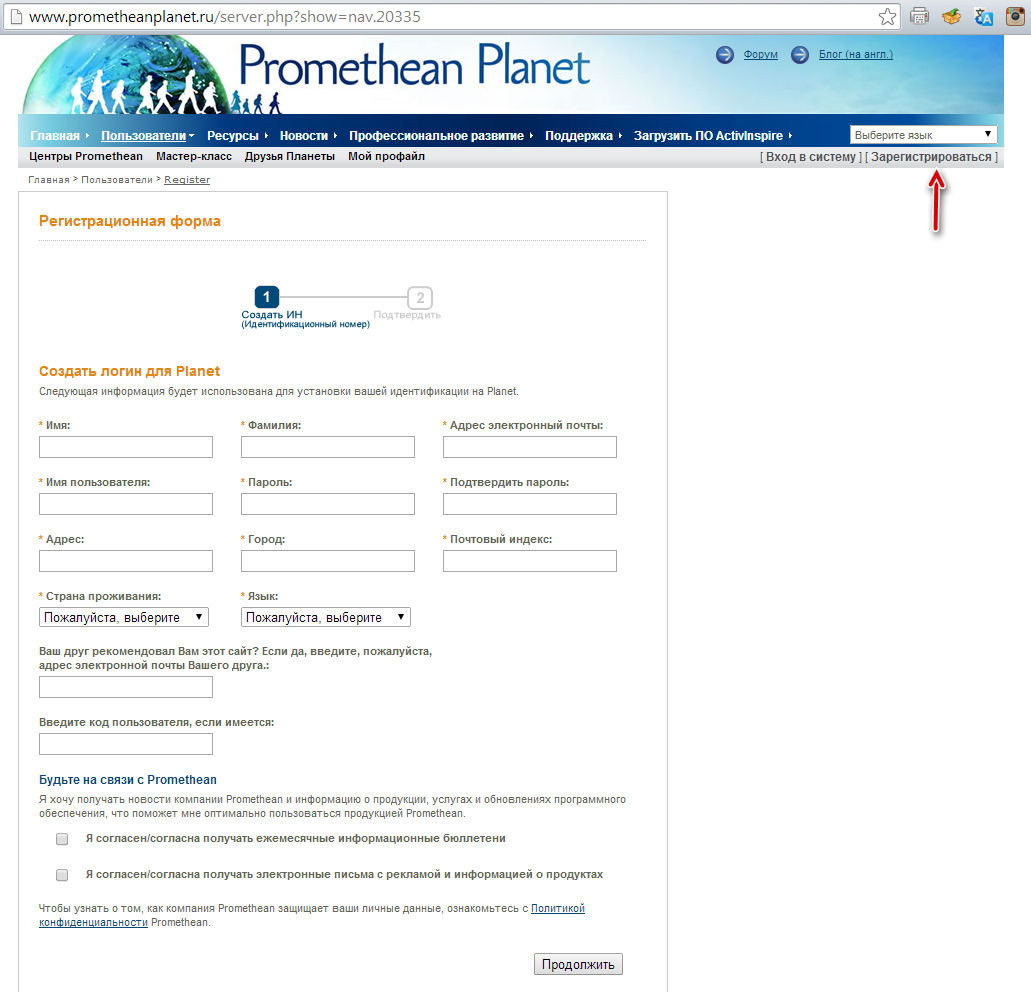 Войдите на сайт под своим логином и паролем (письмо придет на Ваш электронный адрес)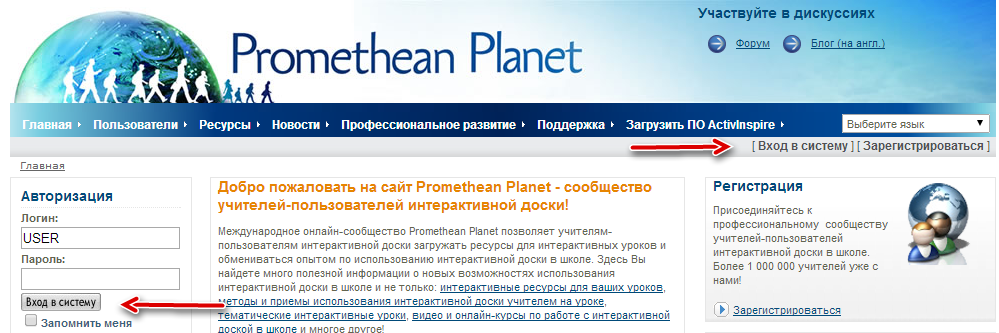 В верхнем меню выберете пункт «загрузить ПО ActivInspire»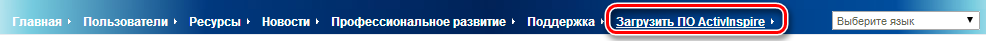 Выберете пункт «Загрузка»На появившейся странице выбираем пункт «У меня есть устройство…»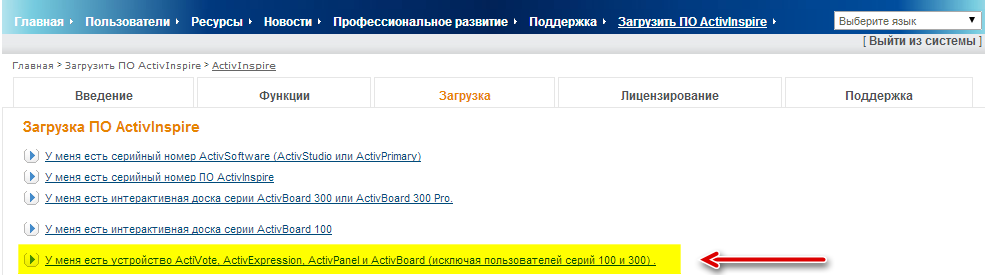 Далее, Вам необходимо выбрать файл, соответствующий Вашей операционной системе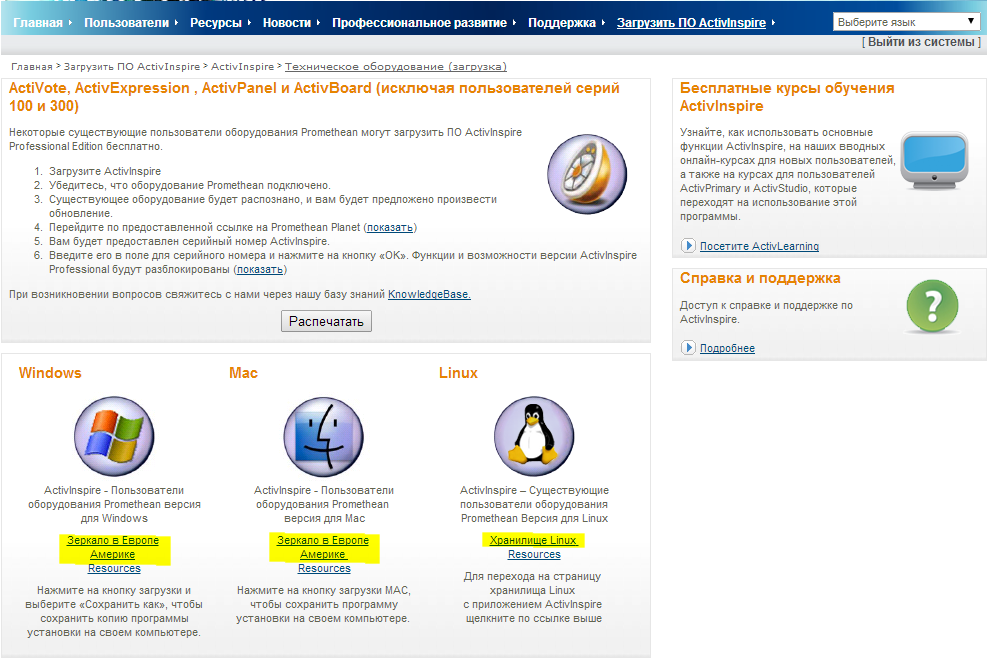 При желании Вы можете скачать дополнительный пакет ресурсов (картинки, звуки и т.п.) для ActivInspire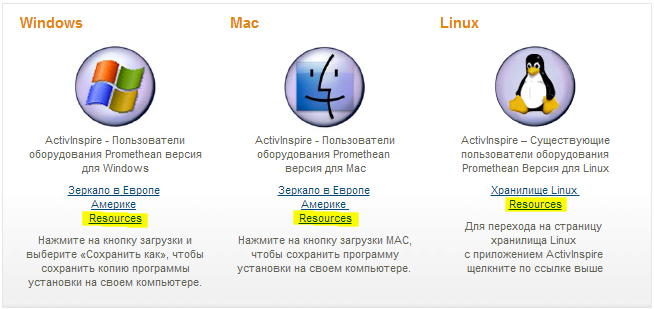 После окончания загрузки установите программуПосле установке запустите программу, появится окно, в котором Вам будет предложено заполнить свои данные о лицензии и ввести ключ активации. Необходимо заполнить данные, а поле ключа оставить пустым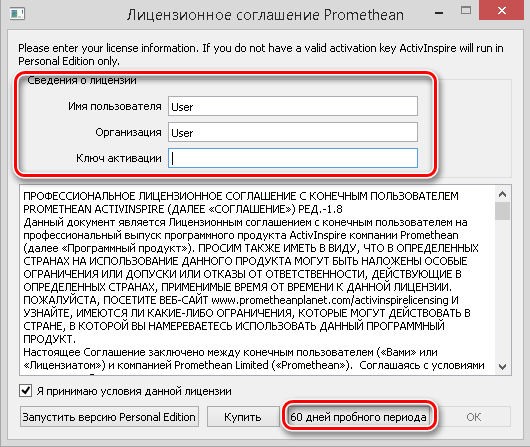 Далее, отметьте пункт «Я принимаю условия…» и нажмите кнопку «60 дней пробного периода»В следующем окне Вам будет предложено выбрать интерфейс для программы (простой, для детей или расширенный)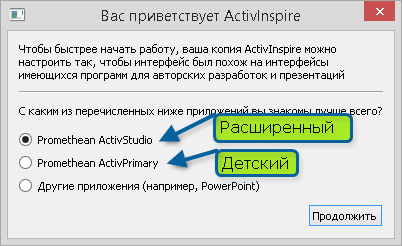 Ваша программа готова к работе. После окончания пробного периода программа перейдет в режим «Primary» с ограниченным функционалом.